Группа компаний ТЕХНОПОЛИС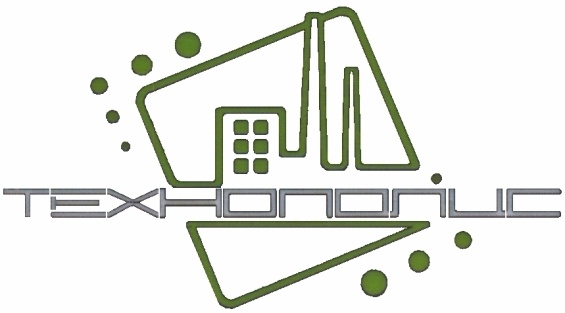                                                   Информационное письмоУважаемые Дамы и Господа!Благодарим Вас за обращение в Группу компаний «ТЕХНОПОЛИС». Надеемся, этот проект будет способствовать подъему Вашего бизнеса на новую высоту.Группа компаний «ТЕХНОПОЛИС» занимается комплексом услуг по подбору, проектированию  и продаже любого промышленного оборудования, а также является официальным представителем в России крупных китайских производителей оборудования Shanghai Zenith Mining and Construction Machinery Co., Ltd; компаний LIBO International Mechanical & Electrical Engineering Co., Ltd и Shandong Aneng Conveyor Belt & Rubber Co., Ltd. в РФ и СНГ, а также компаний HUADA и HI-TOPER.Мы предлагаем комплексные решения: поставляем оборудование, как собственного производства, так и ведущих китайских производителей промышленного оборудования; комплексное сопровождение производственных проектов; послепродажное обслуживание и помощь в организации сбыта готовой продукции. Нами реализовано множество проектов в области переработки и использования отходов на территории РФ И СНГ. В частности, нашими клиентами являются  ЗАО «Рязанский завод силикатных изделий», ОАО "Сибирская угольная компания", ООО "Миньярский карьер",  ООО «Кировский кирпичный завод», Новочебоксарский завод строительных материалов (НЗСМ), ООО «ВСК-2000»,  ООО «Промышленный минерал», Филиал ЗАО «Пивоварня Москва-Эфес», Кушкупырский завод силикатного кирпича (Узбекистан), ТОО “AL-кom LTD” (Казахстан), ОАО «Алмалыкский горно-металлургический комбинат» (Узбекистан) и т.д..На основе предоставленного Вами заполненного опросного листа мы подготовим коммерческое предложение, имеющее предварительный характер. Мы готовы ответить на все вопросы, касающиеся данного заказа на поставку промышленного оборудования, а также детально обсудим  Ваш заказ, когда вместе с Вами определимся с конкретным вариантом комплектации оборудования.В настоящее время ассортимент нашего предложения включает в себя следующее:Дробильное оборудованиеМельничное оборудованиеСушильное оборудованиеДля транспортировки материалаДля фракционирования материалаДля разделения и очисткиДозирующее оборудованиеСмесительное оборудованиеФасовочное оборудованиеОборудование для работы с контейнерами «Биг-Бэг»Лабораторное измельчительное оборудованиеПрочее оборудованиеОборудование для обезвоживания и фильтр-прессы      Ассортимент продукции нашей компании достаточно широк. Дробильно-сортировочное, мельничное, сушильное оборудование, фильтр-прессы, декантеры, сушильные барабаны, ленточные и трубчатые конвейеры, виброгрохота, пескомоечные машины, смесители, флотационные машины, вибропитатели, сепараторы – все это лишь малая часть того, что мы можем предложить своим потенциальным клиентам. В настоящее время наша компания полностью оснащена всем необходимым для проектирования и поставки оборудования собственного производства.Выгодные условия сотрудничества!        Каждый, кто хочет купить оборудование старается подобрать для сотрудничества такое предприятие, предложение которого будет идеальным в плане производственных и финансовых предложений. Группа компаний «ТЕХНОПОЛИС» готова рассмотреть любые Ваши условия и гарантирует, что постарается сделать процесс выбора и покупки оборудования для Вас максимально комфортным.      Что касается процесса заказа оборудования, то мы сделали его максимально простым и удобным, чтобы Вы могли получить необходимое оборудование в кратчайшие сроки.С пожеланием успеха на взаимовыгодное сотрудничество,Генеральный директор ООО  «НПО «Технополис»Галимов Ш.Э.Юр. адр: 420025, РФ, г. Казань, ул. Дж. Файзи, 14-а.Почт.адр:420025,РФ, г.Казань, ИНН 1660143293, КПП 166001001E-mail: info@t-nipi.ruТел. +7 (843)258-25-90, +7 (843)211-38-30,     www.t-nipi.ruwww.npo-t.ruwww.cetecrussia.comwww.zenithrf.ruwww.hitoper.ruwww.hdcetrifuge.ru www.libo-aneng.ruИсх. № _от «_» __ 2018 г.